Name: 	 Period: 	 Due Date: May 6, 2019(MATH 4/5)Exponentials & Logarithms Homework #11Directions: Graph the transformation and describe each of the transformations.g(x)= - ½ f(x)+1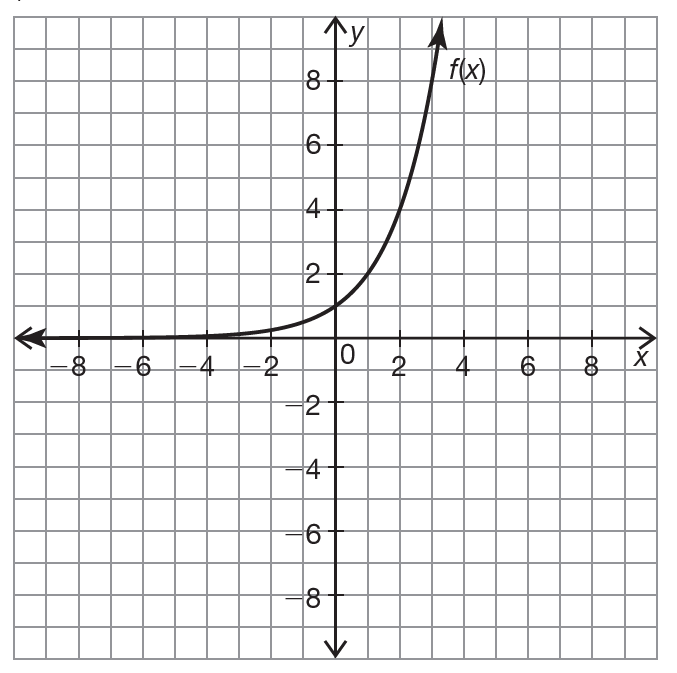 f(x) was _____________________________________________________________________________ to obtain g(x).Directions: Graph the logarithmic function and find the key characteristics. (You can count the lines by whatever you would like; example 5, 10, 15, 20, etc.)f(x)=log5x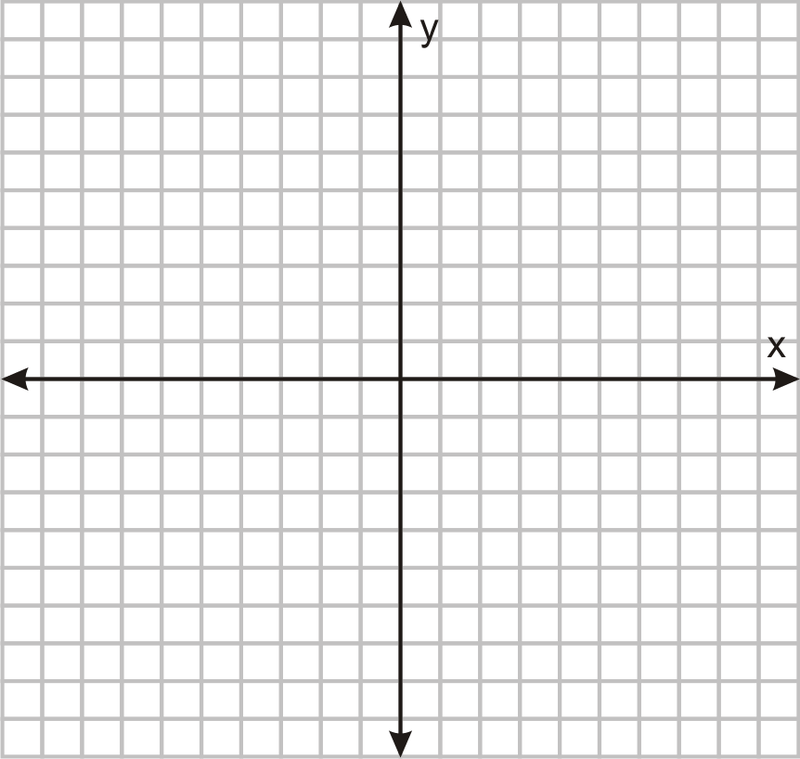 Directions: Solve for x.log2x=5logx81=2log327=xlog5x=3Directions: Graph the transformation and describe each of the transformations.n(x)=m(-x+1)-2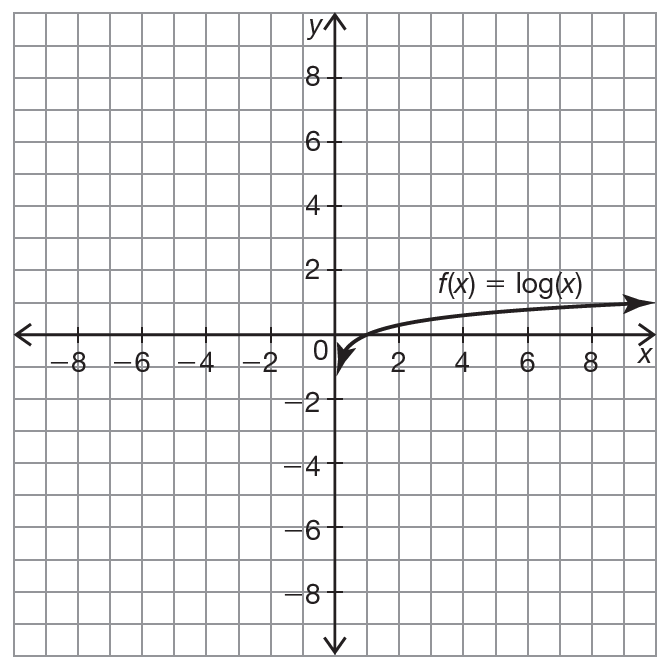 m(x) was _____________________________________________________________________________ to obtain n(x).Directions: Solve for x.log7(343)=xlog ¼ (64)=xDomainRangeAsymptoteX-InterceptY-InterceptEnd BehaviorInterval of Increase/DecreaseDomainRangeAsymptoteX-InterceptY-InterceptEnd BehaviorInterval of Increase/DecreaseDomainRangeAsymptoteX-InterceptY-InterceptEnd BehaviorInterval of Increase/Decrease